与未来过招，有全友撑腰——全友家居2022校园招聘【招聘对象】2022届毕业生正式毕业时间为2021年9月--2022年8月【校招日历】网申：2021年9月1日-2022年8月1日面试：2021年9月-11月末Offer：2021年9月末陆续向确认录用意向的同学发放正式offer【招聘流程】线上网申/宣讲会/双选会-面试-发放offer-签约“我们希望您”有个性，有特长，不平凡，在专业领域一骑绝尘有想法，有态度，不空谈，用行动力改变世界高标准，严要求，不完美，但追求完美无野心，不抱负，向上吧！历史注定由你书写曾梦想手可摘星辰的少年已经长大，现在你将带着知识的行囊出发改变世界不是说说而已，透过全友的支点，你可以撬动世界“在这里，您将获得”1、行业内优越的薪酬待遇（按录用职位确定）固定工资、绩效奖金、提成奖金、生活补贴、交通补贴、通讯补贴2、多方位全面的保险补助社会保险、意外伤害保险、免费体检、EAPC员工救助计划3、丰富多彩的员工福利员工宿舍（部分职位）、免费班车、节日慰问、生日会、带薪假期、内购产品优惠......完善的新人培养体系：配备双导师二对一带教，全程助力新人成长专业通道：实习生-助理级-专员级-资深级-专家级管理通道：实习生-初级管理者-中级管理者-高级管理者5、常态化员工素质拓展及培训素质拓展、绿色文化节、在线学习平台不定期举办各类专业知识、技能类培训【热招职位】【申请通道】扫描下方二维码进入网申通道选择“校园招聘”板块——点击职位——投递简历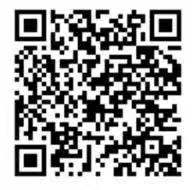 关注“全友人力”微信公众号，点击【校园招聘】栏目进行投递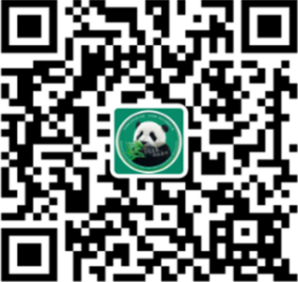 3、HR专线销售公司职位：028-85558236（吕老师），028-87481903（张老师），028-86248897（沈老师），028-86611921（曾老师）销售公司地址：四川省成都市青羊区成飞大道189号总公司职位：028-68969082  18080096336  郭老师总公司地址：四川省成都市崇州崇阳大道333号全友家居国际工业港【企业简介】家居行业领军品牌：全友创建于1986年，经过三十余载的励精图治，已发展成为集研、产、销一体的大型现代化家居企业。公司多次荣获“绿色设计国际贡献奖”、“中国轻工业百强企业”、“全国产品和服务质量诚信示范企业”、“全国质量检验稳定合格产品”，先后荣膺“绿色先锋企业”、“绿色工厂”、“绿色供应链管理企业”、“中国家具行业领军企业”、“全国售后服务十佳单位”、“环保产品领跑者”、“四川省优秀民营企业”及“成都百强企业”等殊荣。全球3大研发中心：全友家居汇聚全球顶级艺术智慧，吸取全球绿色设计潮流，在意大利米兰、中国成都及深圳设立三大研发中心，凭借FLAVIANO CELASCHI教授、艾兰、托马索等200余名顶尖设计师组成的跨国研发团队，每年推出1000多款引领市场风尚的新品，已获得2000余项设计与创新发明专利。世界顶级家具生产设备集群：全友家居引进世界上一流的家具生产设备，以精准快速的自动化流水线作业，经过原材料来料检验、生产过程质量检验、成品检验、质量改善、工艺技术改善5道品质监控，18道主流程序工艺、35道辅助工序、每一道工序层层检验、层层把关、保证家具生产过程绿色环保。企业信息化战略：公司实现了从产品研发设计、采购、生产制造、物流、销售到顾客售后服务的全价值链信息化集成管理，从而整合产业上、中、下游资源为顾客提供卓越的产品和服务价值。全面的渠道布局：全友家居线上、线下全面的渠道布局，100多个系列、6000多款产品，产品畅销全国并远销欧美、东南亚等多个国家与地区，为消费者带来绿色购物体验，提供一站式家居解决方案。在绿色思考中坚定未来，在绿色行动中谱写美好！绿色全友，温馨世界！序号职位类别职位招聘数量职位说明工作地点1管理培训生管理培训生20中高级管理人才的战略储备岗位，公司将在全国各高校甄选品学兼优、综合素质高、培养潜力大的优秀应届毕业生，并在专业和管理能力上给予全面、系统、有针对性的专项培养。成都青羊/成都崇州/全国出差2产品设计类外观设计师5根据市场需求和技术发展方向，开发设计新产品，设计新产品效果图。家具设计相关专业，具备较强的手绘功底。成都崇州2产品设计类工艺/结构设计员5制定、验证、编制工艺技术标准并落实,确保工艺方案的顺利执行。设计相关专业，熟练运用CAD、3DMAX等软件。成都崇州2产品设计类定制家具拆单审图员5审核终端设计师的不规范设计，拆单并确保订单达到可生产要求。设计相关专业，熟练运用CAD软件。成都崇州2产品设计类定制设计师/图纸转化专员3负责终端市场设计及项目支持工作，确保终端店面顺利运营、项目工作高效运转，达成各项目标和设计指导任务。设计类专业，具备良好的产品设计及搭配能力，熟练操作CAD软件，接受全国范围内长期出差全国出差2产品设计类设计培训师3根据公司、部门的计划及目标，开展终端新入职设计师总部培训、驻店/区域设计培训、设计团队带教打样、检查整改等工作，确保终端设计师团队良性运营，从而保障新业务销量提升及订单转单。具备基础的定制设计专业功底,了解家居行业基础设计知识。全国出差3市场营销类市场推广经理20负责全国大型专卖店开业及重大促销活动的策划、组织和执行。专业不限，具备优秀的沟通表达能力，热爱营销工作，有清晰的职业规划，接受全国范围内长期出差全国出差3市场营销类营销储备人才20负责终端店面开业及促销活动的策划、组织和执行，达成销量目标。专业不限，具备较强的执行力、沟通表达能力和活动策划能力，接受全国范围内长期驻外。全国出差3市场营销类运营经理5根据终端店面新业务运营支持申请和部门安排，在终端开展试营业店面自运营体系打造、问题店面运营分析与打造、标杆店打造和区域标准推广工作，确保公司新业务标准体系与运营体系在终端执行推广。具备良好的资源整合能力，较强的逻辑思维能力和观察力，适应能力强，有敏锐的分析力与判断力全国出差3市场营销类培训专员10根据终端市场需求，组织、实施新店培训、区域培训、省级培训等，提升门店管理及运营水平。专业不限，具备良好的形象气质、优秀的沟通及语言表达能力，接受全国范围内长期出差全国出差4管理支持类人力资源专员3协助持续维护全公司人力资源制度，执行招聘、培训、薪酬绩效、员工关系等工作。人力资源或相关专业，具备较强学习能力和适应能力，熟练操作office办公软件。成都青羊区/崇州4管理支持类销售内勤5负责收集、汇总市场一线各类信息数据，并进行分析，及部门文件管理、费用报销、政策指令上传下达等。专业不限，具备良好的服务意识、沟通能力和执行力，熟练操作办公软件成都青羊区4管理支持类销售督察员5负责公司终端监察工作，曝露市场一线违规违纪行为，督促公司政策落地相关工作。专业不限，为人正直，原则性强，接受全国范围内长期出差。全国出差4管理支持类环保专员2根据发展要求，实施环境保护推进工作。对废水、废气、固体废弃物“三废”的排放和处理进行督查，对环保设施的运行情况进行检查和监控，确保“三废”达标排放和处理。环保类相关专业，熟悉环境检测、环保设备验收操作流程成都崇州5电子商务类主播2负责电商平台直播出镜，介绍公司产品，对直播间进行维护，合理解答粉丝的疑问。　成都崇州5电子商务类客服专员15解答在线咨询客户的各类问题及需求，及时推荐产品，引导顾客达成交易，提升转化率，提升品牌知名度和口碑。总结接待过程中顾客对产品、服务的需求，及时反馈。能熟练使用各办公软件要求每分钟打字数不少于60字成都青羊区6财务类核算会计3根据公司财务标准审核办事处日常费用、监督办事处各项资产、处理商家往来会计凭证、与商家核对往来，确保公司资产安全、账实相符。财会类相关专业，良好的语言表达和沟通能力，原则性强，有责任心。可以接受派驻到全国各地的办事处（山东等）全国出差6财务类成本统计员/成本会计15核算、分析制造分厂产品成本，编制成本类报表，及时反馈成本异常问题。财务相关专业，熟练运用office办公软件，具备良好的沟通表达能力。成都崇州7采购物流类仓管员20清点、核对、盘点进、出库货物，确保账实一致。专业不限，熟练运用office办公软件，责任心强。成都崇州7采购物流类采购开发6跟进原材料下单、送货进度，处理异常问题，确保原材料按时送货。专业不限，熟练运用office办公软件，具备较强的沟通表达能力。成都崇州8机电类设备维修10对设备提供准确、高效的故障维修，定期开展维护、保养工作，保障生产设备正常运行。机电一体化专业，具备电工操作经验者优先。成都崇州9装饰装修类形象督导5根据终端卖场建设标准，实施终端门店陈列及维护，确保终端卖场建设顺利进行，以及形象标准统一，具备较强的组织协调能力，沟通、谈判和演讲能力，能接受长期出差全国出差9装饰装修类工程监理5负责专卖店装修施工的监督管理与协调工作，确保装修进度及质量。限建筑、土木、装饰设计等专业，具备一定的管理能力，接受全国范围内长期出差。全国出差10生产品质类质检员10检查家具产品质量并判定跟踪处理，确保实际生产的产品符合研发设定的各项指标。专业不限，具备良好的沟通表达能力，责任心强，认真细致。成都崇州/湖北/河南11文化宣传类播音主持2搜集、整理播音稿件并完成播音录制工作，担任公司内部企业文化活动或重要会议主持人。成都崇州11文化宣传类活动策划1组织策划公司内部大小型主题活动，编写活动方案及做好活动各项预算。成都崇州11文化宣传类记者2对新闻事件和重要活动进行信息收集、现场采访、稿件编辑创作。成都崇州合计合计合计合计207人207人